SLOVENSKÁ REPUBLIKA	SLOVAK REPUBLIC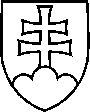 MINISTERSTVO PÔDOHOSPODÁRSTVA	MINISTRY OF AGRICULTURE AND A ROZVOJA VIDIEKA		RURAL DEVELOPMENTŠTÁTNA VETERINÁRNA A POTRAVINOVÁ SPRÁVA	STATE VETERINARY AND FOOD ADMINISTRATIONZDRAVOTNÝ CERTIFIKÁTHealth Certificateurčený na obchod so spermou jeleňov vo vnútri Spoločenstvaintended for intra community trade for semen of cervineČasť I: Detaily odoslanej zásielky/Part I: Details of dispatched consignmentBovinná brucelóza/ Bovine brucelosisKaždý darca musí pochádzať zo stád bez výskytu bovinnej brucelózy, v ktorých všetky zvieratá v stádach vykazovali negatívny výsledok ročného komplement fixačného testu (CFT) na bovinnú brucelózu; /each donor must come from herds free from bovine brucellosis in which all the animals in the herds gave a negative result to an annual complement fixation test (CFT) for bovine brucellosispočas 30 dní pred pred prvým odberom každý darca spermy bol podrobený komplement fixačnému testu (CFT) alebo ELISA testu na bovinnú brucelózu s negatívnymi výsledkami ( dátum odberu vzorky	)during 30 days prior to the first collection each semen donor was subjected to a complement fixation test (CFT) or ELISA for bovine brucellosis with negative results (date of sample collection	)Katarálna horúčka oviec/ BluetongueV čase odberu je členský štát bez výskytu katarálnej horúčky oviec /at the time of collection, member state is free from bluetonguealebo/orKaždý darca spermy bol podrobený buď:/each semen donor was subjected to either:sérologickému testu na vzorke krvi na zistenie protilátok na vírusovú skupinu katarálnej horúčky oviec, ako je kompetitívna ELISA alebo agar gelový imunodifúzny test (AGID), s negatívnymi výsledkami, najmenej každých 60 dní počas obdobia odberu spermy a medzi 28 a 60 dňami po finálnom odbere spermy pre túto zásielku (dátum odberu vzorky	)a serological tests to detect antibodies to the bluetongue virus group on a blood sample, such as the competitive ELISA or the agar gel immunodiffusion test (AGID), with negative results, at least every 60 days throughout the semen collection period and between 28 and 60 days after the final semen collection for this consignment (date of sample collection	)alebo/oridentifikačnému testu na zistenie pôvodcu na katarálnu horúčku oviec, ako je vírus izolačný test alebo PCR test na vzorkách krvi odobratých na začiatku a konci, a najmenej každých 7 dní (na vírus izolačný test) alebo najmenej každých 28 dní ( pre PCR test) počas odberu spermy pre túto zásielku s negatívnymi výsledkami ( dátum o odberu vzorky	)/agent identification tests for BT, such as a virus isolation test or apolymerase chain reaction (PCR) test on blood samples collected at commencement and conclusion of, and at least every 7 days (for virus isolation test) or at least every 28 days (for PCR test) during, semen collection for this consignment, with negative results (date of sample collection	)Q horúčka /Q feverPočas 30 dní pred prvým odberom bol každý darca spermy podrobený testu s negatívnymi výsledkami na Q horúčku použitím komplement fixačného testu ( dátum odberu vzorky.............................................)/ during 30 days prior to the first collection each semen donor was subjected to a test with negative results for Q fever using the complement fixation test (date of sample collection	)Encefalomyelitída oviec/Louping illPočas 30 dní pred prvým odberom bol každý darca spermy podrobený testu s negatívnymi výsledkami na encefalomyelitídu oviec použitím špecifického hemaglutinačného inhibičného testu ( dátum odberu vzorky	)/during 30 days prior to the first collection each semen donor wassubjected to a test with negative results for louping ill using the specific haemagglutination inhibition test (date of sample collection	)ODBER SPERMY /SEMEN COLLECTIONV dňoch odberu spermy žiadne zo zvierat v stredisku na odber spermy nevykazovalo žiadny dôkaz infekčného alebo nákazlivého ochorenia./On the dates of semen collection, none of the animals on the semen collection centre showed any evidence of infectious or contagious diseaseSPRACOVANIE , SKLADOVANIE A PREPRAVA SPERMY /SEMEN COLLECTION, SEMEN STORAGE AND TRANSPORTSperma bola odoberaná, spracovaná, skladovaná a prepravovaná za podmienok, ktoré sú v súlade s požiadavkami kapitoloy III(I) prílohy D Smernice 92/65/EHS / the semen was collected, processed, stored and transported under conditions which comply with the requirements of Chapter III(I) of Annex D to Directive 92/65/EECPoznámky/NotesČasť I:/Part I:Kolónka I.20./ Box I.20.:uvádza sa označenie nádoby a číslo plomby./ identification of container and seal number shall be indicated.Kolónka I.23./Box I.23.: údaj o identite darcu zodpovedá oficiálnej identifikácii zvieraťa./donor identity shall correspond to the official identification of the animal.dátum odberu sa udáva v tomto formáte: dd/mm/rrrr. /date of collection shall be indicated in the following format: dd/mm/yyyy.Farba pečiatky a podpisu sa musí odlišovať od farby ostatných údajov na certifikáte. /The colour of the stamp and signature must be different from that of the other particulars in the certificate.Úradný veterinárny lekár alebo úradný inšpektor:	Kvalifikácia a titul/ :Official veterinarian or official inspector:	Qualification and title:Meno (paličkovým písmom):Name (in capital letters):Lokálna veterinárna jednotka/	Číslo lokálnej veterinárnej jednotky/ LVU N°:Local Veterinary Unit:Dátum /Date:Pečiatka/Stamp:	Podpis /SignatureI.1. Odosielateľ /ConsignorI.1. Odosielateľ /ConsignorI.2. Referenčné číslo certifikátu/Certificate reference numberI.2. Referenčné číslo certifikátu/Certificate reference numberI.2. Referenčné číslo certifikátu/Certificate reference numberI.2.a Miestne refererenčné číslo/ Local reference numberI.2.a Miestne refererenčné číslo/ Local reference numberMeno /NameI.2. Referenčné číslo certifikátu/Certificate reference numberI.2. Referenčné číslo certifikátu/Certificate reference numberI.2. Referenčné číslo certifikátu/Certificate reference numberI.2.a Miestne refererenčné číslo/ Local reference numberI.2.a Miestne refererenčné číslo/ Local reference numberAdresa /AddressI.3. Príslušný ústredný orgán/ Central competent AuthorityI.3. Príslušný ústredný orgán/ Central competent AuthorityI.3. Príslušný ústredný orgán/ Central competent AuthorityI.3. Príslušný ústredný orgán/ Central competent AuthorityI.3. Príslušný ústredný orgán/ Central competent AuthorityKrajina/CountryI.4. Príslušný miestny orgán/ Local competent AuthorityI.4. Príslušný miestny orgán/ Local competent AuthorityI.4. Príslušný miestny orgán/ Local competent AuthorityI.4. Príslušný miestny orgán/ Local competent AuthorityI.4. Príslušný miestny orgán/ Local competent AuthorityI.5. Príjemca /ConsigneeI.5. Príjemca /ConsigneeI.6. Číslo(a) súvisiacich originálnych certifikátov Číslo(a) sprievodných dokladov/ No.(s) of related original certificates No.(s) of accompanying documentsI.6. Číslo(a) súvisiacich originálnych certifikátov Číslo(a) sprievodných dokladov/ No.(s) of related original certificates No.(s) of accompanying documentsI.6. Číslo(a) súvisiacich originálnych certifikátov Číslo(a) sprievodných dokladov/ No.(s) of related original certificates No.(s) of accompanying documentsI.6. Číslo(a) súvisiacich originálnych certifikátov Číslo(a) sprievodných dokladov/ No.(s) of related original certificates No.(s) of accompanying documentsI.6. Číslo(a) súvisiacich originálnych certifikátov Číslo(a) sprievodných dokladov/ No.(s) of related original certificates No.(s) of accompanying documentsMeno /NameI.6. Číslo(a) súvisiacich originálnych certifikátov Číslo(a) sprievodných dokladov/ No.(s) of related original certificates No.(s) of accompanying documentsI.6. Číslo(a) súvisiacich originálnych certifikátov Číslo(a) sprievodných dokladov/ No.(s) of related original certificates No.(s) of accompanying documentsI.6. Číslo(a) súvisiacich originálnych certifikátov Číslo(a) sprievodných dokladov/ No.(s) of related original certificates No.(s) of accompanying documentsI.6. Číslo(a) súvisiacich originálnych certifikátov Číslo(a) sprievodných dokladov/ No.(s) of related original certificates No.(s) of accompanying documentsI.6. Číslo(a) súvisiacich originálnych certifikátov Číslo(a) sprievodných dokladov/ No.(s) of related original certificates No.(s) of accompanying documentsAdresa /AddressI.6. Číslo(a) súvisiacich originálnych certifikátov Číslo(a) sprievodných dokladov/ No.(s) of related original certificates No.(s) of accompanying documentsI.6. Číslo(a) súvisiacich originálnych certifikátov Číslo(a) sprievodných dokladov/ No.(s) of related original certificates No.(s) of accompanying documentsI.6. Číslo(a) súvisiacich originálnych certifikátov Číslo(a) sprievodných dokladov/ No.(s) of related original certificates No.(s) of accompanying documentsI.6. Číslo(a) súvisiacich originálnych certifikátov Číslo(a) sprievodných dokladov/ No.(s) of related original certificates No.(s) of accompanying documentsI.6. Číslo(a) súvisiacich originálnych certifikátov Číslo(a) sprievodných dokladov/ No.(s) of related original certificates No.(s) of accompanying documentsKrajina/Country1.7. Sprostredkovateľ/DealerMeno /Name	Schvaľovacie číslo/ Approval number1.7. Sprostredkovateľ/DealerMeno /Name	Schvaľovacie číslo/ Approval number1.7. Sprostredkovateľ/DealerMeno /Name	Schvaľovacie číslo/ Approval number1.7. Sprostredkovateľ/DealerMeno /Name	Schvaľovacie číslo/ Approval number1.7. Sprostredkovateľ/DealerMeno /Name	Schvaľovacie číslo/ Approval numberI.8. Krajina pôvodu / Country of originISO kód// ISO codeI.9. Región pôvodu /Region of originKód / CodeI.10. Krajina určenia /Country of destinationISO kód / ISO codeI.11. Región určenia /Region of destinationI.11. Región určenia /Region of destinationKód /CodeI.12. Miesto pôvodu /Place of originI.12. Miesto pôvodu /Place of originI.13.Miesto určenia /Place of destinationMeno/Name	Schvaľovacie číslo /Approval numberAdresa /AddressI.13.Miesto určenia /Place of destinationMeno/Name	Schvaľovacie číslo /Approval numberAdresa /AddressI.13.Miesto určenia /Place of destinationMeno/Name	Schvaľovacie číslo /Approval numberAdresa /AddressI.13.Miesto určenia /Place of destinationMeno/Name	Schvaľovacie číslo /Approval numberAdresa /AddressI.13.Miesto určenia /Place of destinationMeno/Name	Schvaľovacie číslo /Approval numberAdresa /AddressMeno/Name Adresa /AddressSchvaľovacie číslo/Approval numberSchvaľovacie číslo/Approval numberI.13.Miesto určenia /Place of destinationMeno/Name	Schvaľovacie číslo /Approval numberAdresa /AddressI.13.Miesto určenia /Place of destinationMeno/Name	Schvaľovacie číslo /Approval numberAdresa /AddressI.13.Miesto určenia /Place of destinationMeno/Name	Schvaľovacie číslo /Approval numberAdresa /AddressI.13.Miesto určenia /Place of destinationMeno/Name	Schvaľovacie číslo /Approval numberAdresa /AddressI.13.Miesto určenia /Place of destinationMeno/Name	Schvaľovacie číslo /Approval numberAdresa /AddressI.14. Miesto nakládky /Place of loadingI.14. Miesto nakládky /Place of loadingI.14. Miesto nakládky /Place of loadingI.14. Miesto nakládky /Place of loadingI.15. Dátum odchodu / Date of departureI.15. Dátum odchodu / Date of departureI.15. Dátum odchodu / Date of departureI.15. Dátum odchodu / Date of departureI.15. Dátum odchodu / Date of departureI.16. Dopravný prostriedok / Means of transportLietadlo AeroplaneLoď / ShipŽelezničný vagón /Railway wagonCestné vozidlo / Road vehicleIné /OtherIdentifikácia /IdentificationOdkazy na dokumenty /Documentary referencesI.16. Dopravný prostriedok / Means of transportLietadlo AeroplaneLoď / ShipŽelezničný vagón /Railway wagonCestné vozidlo / Road vehicleIné /OtherIdentifikácia /IdentificationOdkazy na dokumenty /Documentary referencesI.16. Dopravný prostriedok / Means of transportLietadlo AeroplaneLoď / ShipŽelezničný vagón /Railway wagonCestné vozidlo / Road vehicleIné /OtherIdentifikácia /IdentificationOdkazy na dokumenty /Documentary referencesI.16. Dopravný prostriedok / Means of transportLietadlo AeroplaneLoď / ShipŽelezničný vagón /Railway wagonCestné vozidlo / Road vehicleIné /OtherIdentifikácia /IdentificationOdkazy na dokumenty /Documentary referencesI.17. Prepravca / TransporterMeno/NameSchvaľovacie číslo/ Approval numberAdresa/ AddressI.17. Prepravca / TransporterMeno/NameSchvaľovacie číslo/ Approval numberAdresa/ AddressI.17. Prepravca / TransporterMeno/NameSchvaľovacie číslo/ Approval numberAdresa/ AddressI.17. Prepravca / TransporterMeno/NameSchvaľovacie číslo/ Approval numberAdresa/ AddressI.17. Prepravca / TransporterMeno/NameSchvaľovacie číslo/ Approval numberAdresa/ AddressI.16. Dopravný prostriedok / Means of transportLietadlo AeroplaneLoď / ShipŽelezničný vagón /Railway wagonCestné vozidlo / Road vehicleIné /OtherIdentifikácia /IdentificationOdkazy na dokumenty /Documentary referencesI.16. Dopravný prostriedok / Means of transportLietadlo AeroplaneLoď / ShipŽelezničný vagón /Railway wagonCestné vozidlo / Road vehicleIné /OtherIdentifikácia /IdentificationOdkazy na dokumenty /Documentary referencesI.16. Dopravný prostriedok / Means of transportLietadlo AeroplaneLoď / ShipŽelezničný vagón /Railway wagonCestné vozidlo / Road vehicleIné /OtherIdentifikácia /IdentificationOdkazy na dokumenty /Documentary referencesI.16. Dopravný prostriedok / Means of transportLietadlo AeroplaneLoď / ShipŽelezničný vagón /Railway wagonCestné vozidlo / Road vehicleIné /OtherIdentifikácia /IdentificationOdkazy na dokumenty /Documentary referencesI.18.Počet/Množstvo/ Number/QuantityI.20. Počet balení /Number of packagesI.18.Počet/Množstvo/ Number/QuantityI.20. Počet balení /Number of packagesI.18.Počet/Množstvo/ Number/QuantityI.20. Počet balení /Number of packagesI.18.Počet/Množstvo/ Number/QuantityI.20. Počet balení /Number of packagesI.18.Počet/Množstvo/ Number/QuantityI.20. Počet balení /Number of packagesI.19.Teplota produktu /Temperature of the produkt Teplota prostredia	ChladenýAmbient	ChilledI.19.Teplota produktu /Temperature of the produkt Teplota prostredia	ChladenýAmbient	ChilledMrazený FrozenI.21.Zvieratá sú osvedčené na:/Animals certified for:/I.21.Zvieratá sú osvedčené na:/Animals certified for:/Umelú reprodukciu/Artificial reproductionUmelú reprodukciu/Artificial reproductionI.20.Identifikácia kontajnera/číslo plomby /Identification of container/seal numberI.20.Identifikácia kontajnera/číslo plomby /Identification of container/seal numberI.20.Identifikácia kontajnera/číslo plomby /Identification of container/seal numberI.20.Identifikácia kontajnera/číslo plomby /Identification of container/seal numberI.21.Zvieratá sú osvedčené na:/Animals certified for:/I.21.Zvieratá sú osvedčené na:/Animals certified for:/Umelú reprodukciu/Artificial reproductionUmelú reprodukciu/Artificial reproductionI.22.Plán cesty/Route planÁno/YesI.22.Plán cesty/Route planÁno/YesNie/NoNie/NoNie/NoI.23. Identifikácia zvierat /Identification of the animalsI.23. Identifikácia zvierat /Identification of the animalsI.23. Identifikácia zvierat /Identification of the animalsI.23. Identifikácia zvierat /Identification of the animalsI.23. Identifikácia zvierat /Identification of the animalsI.23. Identifikácia zvierat /Identification of the animalsI.23. Identifikácia zvierat /Identification of the animalsI.23. Identifikácia zvierat /Identification of the animalsDruhy/ SpeciesPlemeno /BreedPlemeno /BreedTotožnosť darcu/ Donor identityTotožnosť darcu/ Donor identityDátum/y odberu/Date(s) of collectionDátum/y odberu/Date(s) of collectionMnožstvo/QuantityČasť II: Certifikácia /Part II: CertificationII. ZDRAVOTNÁ INFORMÁCIA / ANIMAL HEALTH INFORMATIONJa, dolupodpísaný úradný veterinárny lekár, týmto osvedčujem, že I, the undersigned official veterinarian, hereby certify that:Krajina je bez výskytu slintačky a krívačky, moru hovädzieho dobytka a pľúcnej nákazy hovädzieho dobytka.Country is free of foot-and-mouth disease, rinderpest and contagious bovine pleuropneumonia.STREDISKO NA ODBER /COLLECTION CENTRESperma bola odoberaná, spracovaná a skladovaná v stredisku na odber spermy schválenom a kontrolovanom príslušným orgánom v súlade s kapitolou I(I)(1) a kapitolou I(II)(1) prílohy D Smernice 92/65/EHS/the semen was collected, processed and stored in a semen collection centre approved and supervised by the competent authority in accordance with Chapter I(I)(1) and Chapter I(II)(1) of Annex D to Directive 92/65/EEC;ZVIERATÁ – DARCOVIA /DONOR ANIMALSZvieratá - darcovia sa buď narodili a boli chovaní v krajine odoslania alebo boli dovezení a v tomto prípade sa na nich nevzťahovali žiadne obmedzenia v súvislosti s karanténou pri dovoze./ The donor animals were either born and raised in country of dispatch, or imported, in which case they were free of any import quarantine restrictionsV priebehu 12 mesiacov pred odberom spermy na vývoz do Slovenskej republiky a a ni počas obdobia odberu nebol zistený klinicky žiadny dôkaz Johnsovej choroby (Mycobacterium avium subsp. paratuberculosis), tuberkulózy u jeleňov-darcov alebo iných zvierat, ktoré prišli do kontaktu s jeleňmi./During the 12 months prior to the collection of semen for export to the Slovak Republic and also during the period of the semen collection there has been no clinical evidence of Johne's disease (Mycobacterium avium subsp. paratuberculosis), tuberculosis, found in the donor stags or other animals associated with the stagsV členskom štáte sa počas 12 mesiacov pred odberom spermy jeleňovitých nevyskytol žiadny prípad chronického chradnutia jeleňovitých, epizootickej hemoragickej choroby jeleňa alebo Brucella melitensis ./No case of chronic wasting disease of deer, epizootic haemorrhagic disease of deer or Brucella melitensis occurred in member state during the 12 months prior to the collection of the cervine semenObdobie odberu spermy pre túto zásielku bolo 60 dní alebo menej/ the period of semen collection for this consignment was 60 days or lessv deň odberu spermy v tejto zásielke boli všetky zvieratá v stredisku na odber spermy vyšetrené zodpovedným veterinárnym lekárom a boli bez klinických príznakov infekčných ochorení prenosných spermou /on the dates of collection of the semen in this consignment, all of the animals in the semen collection centre were examined by responsible veterinarian and were found to be free from any clinical evidence of infectious diseases transmissible via semenKaždý darca spermy nevykazoval žiadne klinické príznaky Johnsovej choroby počas obdobia odberu./ each semen donor showed no clinical signs of Johne’s disease during the collection periodSperma pochádza zo zvierat – darcov, ktorí spĺňajú nasledujúce požiadavky:/the semen comes from the donor animals which meet following requirementsmusia byť izolovaní od ostatných prežúvavcov s nerovnakým zdravotným stavom po dobu 30 dní pred prvým odberom, v stredisku použitom na odber spermy pre túto zásielku/must be isolated from other ruminants not of the equivalent health status, for 30 days prior to the first collection, on the centre used for the collection of semen for this consignmentBovinná tuberkulóza /Bovine tuberculosisV čase odberu bol každý darca bez klinických príznakov bovinnej tuberkulózy a pochádzal zo stád bez výskytu bovinnej tuberkulózy, v ktorých všetky zvieratá v stáde vykazovali negatívny výsledok ročného intradermálneho tuberkulínového testu; počas 30 dní pred prvým odberom bol každý darca spermy podrobený buď:at the time of collection each donor was free from clinical signs of bovine tuberculosis and came from herds free from bovine tuberculosis in which all the animals in the herds gave a negative result to an annual intradermal tuberculin test; during 30 days prior to the first collection each semen donor was subjected to either:intradermálnemu tuberkulínovému testu s negatívnym výsledkom ( dátum testu	)/an intradermal tuberculin test with a negative result (date of test	)alebo/orkrvnému Tb testu (BTB) s negatívnym výsledkom pre bovinnú tuberkulózu( dátum odberu vzorky	)/a Blood Tb test(BTB) with a negative result for bovine tuberculosis (date of sample collection	)Časť II: Certifikácia /Part II: CertificationII. ZDRAVOTNÁ INFORMÁCIA / ANIMAL HEALTH INFORMATIONJa, dolupodpísaný úradný veterinárny lekár, týmto osvedčujem, že I, the undersigned official veterinarian, hereby certify that:Krajina je bez výskytu slintačky a krívačky, moru hovädzieho dobytka a pľúcnej nákazy hovädzieho dobytka.Country is free of foot-and-mouth disease, rinderpest and contagious bovine pleuropneumonia.STREDISKO NA ODBER /COLLECTION CENTRESperma bola odoberaná, spracovaná a skladovaná v stredisku na odber spermy schválenom a kontrolovanom príslušným orgánom v súlade s kapitolou I(I)(1) a kapitolou I(II)(1) prílohy D Smernice 92/65/EHS/the semen was collected, processed and stored in a semen collection centre approved and supervised by the competent authority in accordance with Chapter I(I)(1) and Chapter I(II)(1) of Annex D to Directive 92/65/EEC;ZVIERATÁ – DARCOVIA /DONOR ANIMALSZvieratá - darcovia sa buď narodili a boli chovaní v krajine odoslania alebo boli dovezení a v tomto prípade sa na nich nevzťahovali žiadne obmedzenia v súvislosti s karanténou pri dovoze./ The donor animals were either born and raised in country of dispatch, or imported, in which case they were free of any import quarantine restrictionsV priebehu 12 mesiacov pred odberom spermy na vývoz do Slovenskej republiky a a ni počas obdobia odberu nebol zistený klinicky žiadny dôkaz Johnsovej choroby (Mycobacterium avium subsp. paratuberculosis), tuberkulózy u jeleňov-darcov alebo iných zvierat, ktoré prišli do kontaktu s jeleňmi./During the 12 months prior to the collection of semen for export to the Slovak Republic and also during the period of the semen collection there has been no clinical evidence of Johne's disease (Mycobacterium avium subsp. paratuberculosis), tuberculosis, found in the donor stags or other animals associated with the stagsV členskom štáte sa počas 12 mesiacov pred odberom spermy jeleňovitých nevyskytol žiadny prípad chronického chradnutia jeleňovitých, epizootickej hemoragickej choroby jeleňa alebo Brucella melitensis ./No case of chronic wasting disease of deer, epizootic haemorrhagic disease of deer or Brucella melitensis occurred in member state during the 12 months prior to the collection of the cervine semenObdobie odberu spermy pre túto zásielku bolo 60 dní alebo menej/ the period of semen collection for this consignment was 60 days or lessv deň odberu spermy v tejto zásielke boli všetky zvieratá v stredisku na odber spermy vyšetrené zodpovedným veterinárnym lekárom a boli bez klinických príznakov infekčných ochorení prenosných spermou /on the dates of collection of the semen in this consignment, all of the animals in the semen collection centre were examined by responsible veterinarian and were found to be free from any clinical evidence of infectious diseases transmissible via semenKaždý darca spermy nevykazoval žiadne klinické príznaky Johnsovej choroby počas obdobia odberu./ each semen donor showed no clinical signs of Johne’s disease during the collection periodSperma pochádza zo zvierat – darcov, ktorí spĺňajú nasledujúce požiadavky:/the semen comes from the donor animals which meet following requirementsmusia byť izolovaní od ostatných prežúvavcov s nerovnakým zdravotným stavom po dobu 30 dní pred prvým odberom, v stredisku použitom na odber spermy pre túto zásielku/must be isolated from other ruminants not of the equivalent health status, for 30 days prior to the first collection, on the centre used for the collection of semen for this consignmentBovinná tuberkulóza /Bovine tuberculosisV čase odberu bol každý darca bez klinických príznakov bovinnej tuberkulózy a pochádzal zo stád bez výskytu bovinnej tuberkulózy, v ktorých všetky zvieratá v stáde vykazovali negatívny výsledok ročného intradermálneho tuberkulínového testu; počas 30 dní pred prvým odberom bol každý darca spermy podrobený buď:at the time of collection each donor was free from clinical signs of bovine tuberculosis and came from herds free from bovine tuberculosis in which all the animals in the herds gave a negative result to an annual intradermal tuberculin test; during 30 days prior to the first collection each semen donor was subjected to either:intradermálnemu tuberkulínovému testu s negatívnym výsledkom ( dátum testu	)/an intradermal tuberculin test with a negative result (date of test	)alebo/orkrvnému Tb testu (BTB) s negatívnym výsledkom pre bovinnú tuberkulózu( dátum odberu vzorky	)/a Blood Tb test(BTB) with a negative result for bovine tuberculosis (date of sample collection	)Časť II: Certifikácia /Part II: CertificationII. ZDRAVOTNÁ INFORMÁCIA / ANIMAL HEALTH INFORMATIONJa, dolupodpísaný úradný veterinárny lekár, týmto osvedčujem, že I, the undersigned official veterinarian, hereby certify that:Krajina je bez výskytu slintačky a krívačky, moru hovädzieho dobytka a pľúcnej nákazy hovädzieho dobytka.Country is free of foot-and-mouth disease, rinderpest and contagious bovine pleuropneumonia.STREDISKO NA ODBER /COLLECTION CENTRESperma bola odoberaná, spracovaná a skladovaná v stredisku na odber spermy schválenom a kontrolovanom príslušným orgánom v súlade s kapitolou I(I)(1) a kapitolou I(II)(1) prílohy D Smernice 92/65/EHS/the semen was collected, processed and stored in a semen collection centre approved and supervised by the competent authority in accordance with Chapter I(I)(1) and Chapter I(II)(1) of Annex D to Directive 92/65/EEC;ZVIERATÁ – DARCOVIA /DONOR ANIMALSZvieratá - darcovia sa buď narodili a boli chovaní v krajine odoslania alebo boli dovezení a v tomto prípade sa na nich nevzťahovali žiadne obmedzenia v súvislosti s karanténou pri dovoze./ The donor animals were either born and raised in country of dispatch, or imported, in which case they were free of any import quarantine restrictionsV priebehu 12 mesiacov pred odberom spermy na vývoz do Slovenskej republiky a a ni počas obdobia odberu nebol zistený klinicky žiadny dôkaz Johnsovej choroby (Mycobacterium avium subsp. paratuberculosis), tuberkulózy u jeleňov-darcov alebo iných zvierat, ktoré prišli do kontaktu s jeleňmi./During the 12 months prior to the collection of semen for export to the Slovak Republic and also during the period of the semen collection there has been no clinical evidence of Johne's disease (Mycobacterium avium subsp. paratuberculosis), tuberculosis, found in the donor stags or other animals associated with the stagsV členskom štáte sa počas 12 mesiacov pred odberom spermy jeleňovitých nevyskytol žiadny prípad chronického chradnutia jeleňovitých, epizootickej hemoragickej choroby jeleňa alebo Brucella melitensis ./No case of chronic wasting disease of deer, epizootic haemorrhagic disease of deer or Brucella melitensis occurred in member state during the 12 months prior to the collection of the cervine semenObdobie odberu spermy pre túto zásielku bolo 60 dní alebo menej/ the period of semen collection for this consignment was 60 days or lessv deň odberu spermy v tejto zásielke boli všetky zvieratá v stredisku na odber spermy vyšetrené zodpovedným veterinárnym lekárom a boli bez klinických príznakov infekčných ochorení prenosných spermou /on the dates of collection of the semen in this consignment, all of the animals in the semen collection centre were examined by responsible veterinarian and were found to be free from any clinical evidence of infectious diseases transmissible via semenKaždý darca spermy nevykazoval žiadne klinické príznaky Johnsovej choroby počas obdobia odberu./ each semen donor showed no clinical signs of Johne’s disease during the collection periodSperma pochádza zo zvierat – darcov, ktorí spĺňajú nasledujúce požiadavky:/the semen comes from the donor animals which meet following requirementsmusia byť izolovaní od ostatných prežúvavcov s nerovnakým zdravotným stavom po dobu 30 dní pred prvým odberom, v stredisku použitom na odber spermy pre túto zásielku/must be isolated from other ruminants not of the equivalent health status, for 30 days prior to the first collection, on the centre used for the collection of semen for this consignmentBovinná tuberkulóza /Bovine tuberculosisV čase odberu bol každý darca bez klinických príznakov bovinnej tuberkulózy a pochádzal zo stád bez výskytu bovinnej tuberkulózy, v ktorých všetky zvieratá v stáde vykazovali negatívny výsledok ročného intradermálneho tuberkulínového testu; počas 30 dní pred prvým odberom bol každý darca spermy podrobený buď:at the time of collection each donor was free from clinical signs of bovine tuberculosis and came from herds free from bovine tuberculosis in which all the animals in the herds gave a negative result to an annual intradermal tuberculin test; during 30 days prior to the first collection each semen donor was subjected to either:intradermálnemu tuberkulínovému testu s negatívnym výsledkom ( dátum testu	)/an intradermal tuberculin test with a negative result (date of test	)alebo/orkrvnému Tb testu (BTB) s negatívnym výsledkom pre bovinnú tuberkulózu( dátum odberu vzorky	)/a Blood Tb test(BTB) with a negative result for bovine tuberculosis (date of sample collection	)Časť II: Certifikácia /Part II: CertificationII. ZDRAVOTNÁ INFORMÁCIA / ANIMAL HEALTH INFORMATIONJa, dolupodpísaný úradný veterinárny lekár, týmto osvedčujem, že I, the undersigned official veterinarian, hereby certify that:Krajina je bez výskytu slintačky a krívačky, moru hovädzieho dobytka a pľúcnej nákazy hovädzieho dobytka.Country is free of foot-and-mouth disease, rinderpest and contagious bovine pleuropneumonia.STREDISKO NA ODBER /COLLECTION CENTRESperma bola odoberaná, spracovaná a skladovaná v stredisku na odber spermy schválenom a kontrolovanom príslušným orgánom v súlade s kapitolou I(I)(1) a kapitolou I(II)(1) prílohy D Smernice 92/65/EHS/the semen was collected, processed and stored in a semen collection centre approved and supervised by the competent authority in accordance with Chapter I(I)(1) and Chapter I(II)(1) of Annex D to Directive 92/65/EEC;ZVIERATÁ – DARCOVIA /DONOR ANIMALSZvieratá - darcovia sa buď narodili a boli chovaní v krajine odoslania alebo boli dovezení a v tomto prípade sa na nich nevzťahovali žiadne obmedzenia v súvislosti s karanténou pri dovoze./ The donor animals were either born and raised in country of dispatch, or imported, in which case they were free of any import quarantine restrictionsV priebehu 12 mesiacov pred odberom spermy na vývoz do Slovenskej republiky a a ni počas obdobia odberu nebol zistený klinicky žiadny dôkaz Johnsovej choroby (Mycobacterium avium subsp. paratuberculosis), tuberkulózy u jeleňov-darcov alebo iných zvierat, ktoré prišli do kontaktu s jeleňmi./During the 12 months prior to the collection of semen for export to the Slovak Republic and also during the period of the semen collection there has been no clinical evidence of Johne's disease (Mycobacterium avium subsp. paratuberculosis), tuberculosis, found in the donor stags or other animals associated with the stagsV členskom štáte sa počas 12 mesiacov pred odberom spermy jeleňovitých nevyskytol žiadny prípad chronického chradnutia jeleňovitých, epizootickej hemoragickej choroby jeleňa alebo Brucella melitensis ./No case of chronic wasting disease of deer, epizootic haemorrhagic disease of deer or Brucella melitensis occurred in member state during the 12 months prior to the collection of the cervine semenObdobie odberu spermy pre túto zásielku bolo 60 dní alebo menej/ the period of semen collection for this consignment was 60 days or lessv deň odberu spermy v tejto zásielke boli všetky zvieratá v stredisku na odber spermy vyšetrené zodpovedným veterinárnym lekárom a boli bez klinických príznakov infekčných ochorení prenosných spermou /on the dates of collection of the semen in this consignment, all of the animals in the semen collection centre were examined by responsible veterinarian and were found to be free from any clinical evidence of infectious diseases transmissible via semenKaždý darca spermy nevykazoval žiadne klinické príznaky Johnsovej choroby počas obdobia odberu./ each semen donor showed no clinical signs of Johne’s disease during the collection periodSperma pochádza zo zvierat – darcov, ktorí spĺňajú nasledujúce požiadavky:/the semen comes from the donor animals which meet following requirementsmusia byť izolovaní od ostatných prežúvavcov s nerovnakým zdravotným stavom po dobu 30 dní pred prvým odberom, v stredisku použitom na odber spermy pre túto zásielku/must be isolated from other ruminants not of the equivalent health status, for 30 days prior to the first collection, on the centre used for the collection of semen for this consignmentBovinná tuberkulóza /Bovine tuberculosisV čase odberu bol každý darca bez klinických príznakov bovinnej tuberkulózy a pochádzal zo stád bez výskytu bovinnej tuberkulózy, v ktorých všetky zvieratá v stáde vykazovali negatívny výsledok ročného intradermálneho tuberkulínového testu; počas 30 dní pred prvým odberom bol každý darca spermy podrobený buď:at the time of collection each donor was free from clinical signs of bovine tuberculosis and came from herds free from bovine tuberculosis in which all the animals in the herds gave a negative result to an annual intradermal tuberculin test; during 30 days prior to the first collection each semen donor was subjected to either:intradermálnemu tuberkulínovému testu s negatívnym výsledkom ( dátum testu	)/an intradermal tuberculin test with a negative result (date of test	)alebo/orkrvnému Tb testu (BTB) s negatívnym výsledkom pre bovinnú tuberkulózu( dátum odberu vzorky	)/a Blood Tb test(BTB) with a negative result for bovine tuberculosis (date of sample collection	)Časť II: Certifikácia /Part II: CertificationII. ZDRAVOTNÁ INFORMÁCIA / ANIMAL HEALTH INFORMATIONJa, dolupodpísaný úradný veterinárny lekár, týmto osvedčujem, že I, the undersigned official veterinarian, hereby certify that:Krajina je bez výskytu slintačky a krívačky, moru hovädzieho dobytka a pľúcnej nákazy hovädzieho dobytka.Country is free of foot-and-mouth disease, rinderpest and contagious bovine pleuropneumonia.STREDISKO NA ODBER /COLLECTION CENTRESperma bola odoberaná, spracovaná a skladovaná v stredisku na odber spermy schválenom a kontrolovanom príslušným orgánom v súlade s kapitolou I(I)(1) a kapitolou I(II)(1) prílohy D Smernice 92/65/EHS/the semen was collected, processed and stored in a semen collection centre approved and supervised by the competent authority in accordance with Chapter I(I)(1) and Chapter I(II)(1) of Annex D to Directive 92/65/EEC;ZVIERATÁ – DARCOVIA /DONOR ANIMALSZvieratá - darcovia sa buď narodili a boli chovaní v krajine odoslania alebo boli dovezení a v tomto prípade sa na nich nevzťahovali žiadne obmedzenia v súvislosti s karanténou pri dovoze./ The donor animals were either born and raised in country of dispatch, or imported, in which case they were free of any import quarantine restrictionsV priebehu 12 mesiacov pred odberom spermy na vývoz do Slovenskej republiky a a ni počas obdobia odberu nebol zistený klinicky žiadny dôkaz Johnsovej choroby (Mycobacterium avium subsp. paratuberculosis), tuberkulózy u jeleňov-darcov alebo iných zvierat, ktoré prišli do kontaktu s jeleňmi./During the 12 months prior to the collection of semen for export to the Slovak Republic and also during the period of the semen collection there has been no clinical evidence of Johne's disease (Mycobacterium avium subsp. paratuberculosis), tuberculosis, found in the donor stags or other animals associated with the stagsV členskom štáte sa počas 12 mesiacov pred odberom spermy jeleňovitých nevyskytol žiadny prípad chronického chradnutia jeleňovitých, epizootickej hemoragickej choroby jeleňa alebo Brucella melitensis ./No case of chronic wasting disease of deer, epizootic haemorrhagic disease of deer or Brucella melitensis occurred in member state during the 12 months prior to the collection of the cervine semenObdobie odberu spermy pre túto zásielku bolo 60 dní alebo menej/ the period of semen collection for this consignment was 60 days or lessv deň odberu spermy v tejto zásielke boli všetky zvieratá v stredisku na odber spermy vyšetrené zodpovedným veterinárnym lekárom a boli bez klinických príznakov infekčných ochorení prenosných spermou /on the dates of collection of the semen in this consignment, all of the animals in the semen collection centre were examined by responsible veterinarian and were found to be free from any clinical evidence of infectious diseases transmissible via semenKaždý darca spermy nevykazoval žiadne klinické príznaky Johnsovej choroby počas obdobia odberu./ each semen donor showed no clinical signs of Johne’s disease during the collection periodSperma pochádza zo zvierat – darcov, ktorí spĺňajú nasledujúce požiadavky:/the semen comes from the donor animals which meet following requirementsmusia byť izolovaní od ostatných prežúvavcov s nerovnakým zdravotným stavom po dobu 30 dní pred prvým odberom, v stredisku použitom na odber spermy pre túto zásielku/must be isolated from other ruminants not of the equivalent health status, for 30 days prior to the first collection, on the centre used for the collection of semen for this consignmentBovinná tuberkulóza /Bovine tuberculosisV čase odberu bol každý darca bez klinických príznakov bovinnej tuberkulózy a pochádzal zo stád bez výskytu bovinnej tuberkulózy, v ktorých všetky zvieratá v stáde vykazovali negatívny výsledok ročného intradermálneho tuberkulínového testu; počas 30 dní pred prvým odberom bol každý darca spermy podrobený buď:at the time of collection each donor was free from clinical signs of bovine tuberculosis and came from herds free from bovine tuberculosis in which all the animals in the herds gave a negative result to an annual intradermal tuberculin test; during 30 days prior to the first collection each semen donor was subjected to either:intradermálnemu tuberkulínovému testu s negatívnym výsledkom ( dátum testu	)/an intradermal tuberculin test with a negative result (date of test	)alebo/orkrvnému Tb testu (BTB) s negatívnym výsledkom pre bovinnú tuberkulózu( dátum odberu vzorky	)/a Blood Tb test(BTB) with a negative result for bovine tuberculosis (date of sample collection	)Časť II: Certifikácia /Part II: CertificationII. ZDRAVOTNÁ INFORMÁCIA / ANIMAL HEALTH INFORMATIONJa, dolupodpísaný úradný veterinárny lekár, týmto osvedčujem, že I, the undersigned official veterinarian, hereby certify that:Krajina je bez výskytu slintačky a krívačky, moru hovädzieho dobytka a pľúcnej nákazy hovädzieho dobytka.Country is free of foot-and-mouth disease, rinderpest and contagious bovine pleuropneumonia.STREDISKO NA ODBER /COLLECTION CENTRESperma bola odoberaná, spracovaná a skladovaná v stredisku na odber spermy schválenom a kontrolovanom príslušným orgánom v súlade s kapitolou I(I)(1) a kapitolou I(II)(1) prílohy D Smernice 92/65/EHS/the semen was collected, processed and stored in a semen collection centre approved and supervised by the competent authority in accordance with Chapter I(I)(1) and Chapter I(II)(1) of Annex D to Directive 92/65/EEC;ZVIERATÁ – DARCOVIA /DONOR ANIMALSZvieratá - darcovia sa buď narodili a boli chovaní v krajine odoslania alebo boli dovezení a v tomto prípade sa na nich nevzťahovali žiadne obmedzenia v súvislosti s karanténou pri dovoze./ The donor animals were either born and raised in country of dispatch, or imported, in which case they were free of any import quarantine restrictionsV priebehu 12 mesiacov pred odberom spermy na vývoz do Slovenskej republiky a a ni počas obdobia odberu nebol zistený klinicky žiadny dôkaz Johnsovej choroby (Mycobacterium avium subsp. paratuberculosis), tuberkulózy u jeleňov-darcov alebo iných zvierat, ktoré prišli do kontaktu s jeleňmi./During the 12 months prior to the collection of semen for export to the Slovak Republic and also during the period of the semen collection there has been no clinical evidence of Johne's disease (Mycobacterium avium subsp. paratuberculosis), tuberculosis, found in the donor stags or other animals associated with the stagsV členskom štáte sa počas 12 mesiacov pred odberom spermy jeleňovitých nevyskytol žiadny prípad chronického chradnutia jeleňovitých, epizootickej hemoragickej choroby jeleňa alebo Brucella melitensis ./No case of chronic wasting disease of deer, epizootic haemorrhagic disease of deer or Brucella melitensis occurred in member state during the 12 months prior to the collection of the cervine semenObdobie odberu spermy pre túto zásielku bolo 60 dní alebo menej/ the period of semen collection for this consignment was 60 days or lessv deň odberu spermy v tejto zásielke boli všetky zvieratá v stredisku na odber spermy vyšetrené zodpovedným veterinárnym lekárom a boli bez klinických príznakov infekčných ochorení prenosných spermou /on the dates of collection of the semen in this consignment, all of the animals in the semen collection centre were examined by responsible veterinarian and were found to be free from any clinical evidence of infectious diseases transmissible via semenKaždý darca spermy nevykazoval žiadne klinické príznaky Johnsovej choroby počas obdobia odberu./ each semen donor showed no clinical signs of Johne’s disease during the collection periodSperma pochádza zo zvierat – darcov, ktorí spĺňajú nasledujúce požiadavky:/the semen comes from the donor animals which meet following requirementsmusia byť izolovaní od ostatných prežúvavcov s nerovnakým zdravotným stavom po dobu 30 dní pred prvým odberom, v stredisku použitom na odber spermy pre túto zásielku/must be isolated from other ruminants not of the equivalent health status, for 30 days prior to the first collection, on the centre used for the collection of semen for this consignmentBovinná tuberkulóza /Bovine tuberculosisV čase odberu bol každý darca bez klinických príznakov bovinnej tuberkulózy a pochádzal zo stád bez výskytu bovinnej tuberkulózy, v ktorých všetky zvieratá v stáde vykazovali negatívny výsledok ročného intradermálneho tuberkulínového testu; počas 30 dní pred prvým odberom bol každý darca spermy podrobený buď:at the time of collection each donor was free from clinical signs of bovine tuberculosis and came from herds free from bovine tuberculosis in which all the animals in the herds gave a negative result to an annual intradermal tuberculin test; during 30 days prior to the first collection each semen donor was subjected to either:intradermálnemu tuberkulínovému testu s negatívnym výsledkom ( dátum testu	)/an intradermal tuberculin test with a negative result (date of test	)alebo/orkrvnému Tb testu (BTB) s negatívnym výsledkom pre bovinnú tuberkulózu( dátum odberu vzorky	)/a Blood Tb test(BTB) with a negative result for bovine tuberculosis (date of sample collection	)Časť II: Certifikácia /Part II: CertificationII. ZDRAVOTNÁ INFORMÁCIA / ANIMAL HEALTH INFORMATIONJa, dolupodpísaný úradný veterinárny lekár, týmto osvedčujem, že I, the undersigned official veterinarian, hereby certify that:Krajina je bez výskytu slintačky a krívačky, moru hovädzieho dobytka a pľúcnej nákazy hovädzieho dobytka.Country is free of foot-and-mouth disease, rinderpest and contagious bovine pleuropneumonia.STREDISKO NA ODBER /COLLECTION CENTRESperma bola odoberaná, spracovaná a skladovaná v stredisku na odber spermy schválenom a kontrolovanom príslušným orgánom v súlade s kapitolou I(I)(1) a kapitolou I(II)(1) prílohy D Smernice 92/65/EHS/the semen was collected, processed and stored in a semen collection centre approved and supervised by the competent authority in accordance with Chapter I(I)(1) and Chapter I(II)(1) of Annex D to Directive 92/65/EEC;ZVIERATÁ – DARCOVIA /DONOR ANIMALSZvieratá - darcovia sa buď narodili a boli chovaní v krajine odoslania alebo boli dovezení a v tomto prípade sa na nich nevzťahovali žiadne obmedzenia v súvislosti s karanténou pri dovoze./ The donor animals were either born and raised in country of dispatch, or imported, in which case they were free of any import quarantine restrictionsV priebehu 12 mesiacov pred odberom spermy na vývoz do Slovenskej republiky a a ni počas obdobia odberu nebol zistený klinicky žiadny dôkaz Johnsovej choroby (Mycobacterium avium subsp. paratuberculosis), tuberkulózy u jeleňov-darcov alebo iných zvierat, ktoré prišli do kontaktu s jeleňmi./During the 12 months prior to the collection of semen for export to the Slovak Republic and also during the period of the semen collection there has been no clinical evidence of Johne's disease (Mycobacterium avium subsp. paratuberculosis), tuberculosis, found in the donor stags or other animals associated with the stagsV členskom štáte sa počas 12 mesiacov pred odberom spermy jeleňovitých nevyskytol žiadny prípad chronického chradnutia jeleňovitých, epizootickej hemoragickej choroby jeleňa alebo Brucella melitensis ./No case of chronic wasting disease of deer, epizootic haemorrhagic disease of deer or Brucella melitensis occurred in member state during the 12 months prior to the collection of the cervine semenObdobie odberu spermy pre túto zásielku bolo 60 dní alebo menej/ the period of semen collection for this consignment was 60 days or lessv deň odberu spermy v tejto zásielke boli všetky zvieratá v stredisku na odber spermy vyšetrené zodpovedným veterinárnym lekárom a boli bez klinických príznakov infekčných ochorení prenosných spermou /on the dates of collection of the semen in this consignment, all of the animals in the semen collection centre were examined by responsible veterinarian and were found to be free from any clinical evidence of infectious diseases transmissible via semenKaždý darca spermy nevykazoval žiadne klinické príznaky Johnsovej choroby počas obdobia odberu./ each semen donor showed no clinical signs of Johne’s disease during the collection periodSperma pochádza zo zvierat – darcov, ktorí spĺňajú nasledujúce požiadavky:/the semen comes from the donor animals which meet following requirementsmusia byť izolovaní od ostatných prežúvavcov s nerovnakým zdravotným stavom po dobu 30 dní pred prvým odberom, v stredisku použitom na odber spermy pre túto zásielku/must be isolated from other ruminants not of the equivalent health status, for 30 days prior to the first collection, on the centre used for the collection of semen for this consignmentBovinná tuberkulóza /Bovine tuberculosisV čase odberu bol každý darca bez klinických príznakov bovinnej tuberkulózy a pochádzal zo stád bez výskytu bovinnej tuberkulózy, v ktorých všetky zvieratá v stáde vykazovali negatívny výsledok ročného intradermálneho tuberkulínového testu; počas 30 dní pred prvým odberom bol každý darca spermy podrobený buď:at the time of collection each donor was free from clinical signs of bovine tuberculosis and came from herds free from bovine tuberculosis in which all the animals in the herds gave a negative result to an annual intradermal tuberculin test; during 30 days prior to the first collection each semen donor was subjected to either:intradermálnemu tuberkulínovému testu s negatívnym výsledkom ( dátum testu	)/an intradermal tuberculin test with a negative result (date of test	)alebo/orkrvnému Tb testu (BTB) s negatívnym výsledkom pre bovinnú tuberkulózu( dátum odberu vzorky	)/a Blood Tb test(BTB) with a negative result for bovine tuberculosis (date of sample collection	)Časť II: Certifikácia /Part II: CertificationII. ZDRAVOTNÁ INFORMÁCIA / ANIMAL HEALTH INFORMATIONJa, dolupodpísaný úradný veterinárny lekár, týmto osvedčujem, že I, the undersigned official veterinarian, hereby certify that:Krajina je bez výskytu slintačky a krívačky, moru hovädzieho dobytka a pľúcnej nákazy hovädzieho dobytka.Country is free of foot-and-mouth disease, rinderpest and contagious bovine pleuropneumonia.STREDISKO NA ODBER /COLLECTION CENTRESperma bola odoberaná, spracovaná a skladovaná v stredisku na odber spermy schválenom a kontrolovanom príslušným orgánom v súlade s kapitolou I(I)(1) a kapitolou I(II)(1) prílohy D Smernice 92/65/EHS/the semen was collected, processed and stored in a semen collection centre approved and supervised by the competent authority in accordance with Chapter I(I)(1) and Chapter I(II)(1) of Annex D to Directive 92/65/EEC;ZVIERATÁ – DARCOVIA /DONOR ANIMALSZvieratá - darcovia sa buď narodili a boli chovaní v krajine odoslania alebo boli dovezení a v tomto prípade sa na nich nevzťahovali žiadne obmedzenia v súvislosti s karanténou pri dovoze./ The donor animals were either born and raised in country of dispatch, or imported, in which case they were free of any import quarantine restrictionsV priebehu 12 mesiacov pred odberom spermy na vývoz do Slovenskej republiky a a ni počas obdobia odberu nebol zistený klinicky žiadny dôkaz Johnsovej choroby (Mycobacterium avium subsp. paratuberculosis), tuberkulózy u jeleňov-darcov alebo iných zvierat, ktoré prišli do kontaktu s jeleňmi./During the 12 months prior to the collection of semen for export to the Slovak Republic and also during the period of the semen collection there has been no clinical evidence of Johne's disease (Mycobacterium avium subsp. paratuberculosis), tuberculosis, found in the donor stags or other animals associated with the stagsV členskom štáte sa počas 12 mesiacov pred odberom spermy jeleňovitých nevyskytol žiadny prípad chronického chradnutia jeleňovitých, epizootickej hemoragickej choroby jeleňa alebo Brucella melitensis ./No case of chronic wasting disease of deer, epizootic haemorrhagic disease of deer or Brucella melitensis occurred in member state during the 12 months prior to the collection of the cervine semenObdobie odberu spermy pre túto zásielku bolo 60 dní alebo menej/ the period of semen collection for this consignment was 60 days or lessv deň odberu spermy v tejto zásielke boli všetky zvieratá v stredisku na odber spermy vyšetrené zodpovedným veterinárnym lekárom a boli bez klinických príznakov infekčných ochorení prenosných spermou /on the dates of collection of the semen in this consignment, all of the animals in the semen collection centre were examined by responsible veterinarian and were found to be free from any clinical evidence of infectious diseases transmissible via semenKaždý darca spermy nevykazoval žiadne klinické príznaky Johnsovej choroby počas obdobia odberu./ each semen donor showed no clinical signs of Johne’s disease during the collection periodSperma pochádza zo zvierat – darcov, ktorí spĺňajú nasledujúce požiadavky:/the semen comes from the donor animals which meet following requirementsmusia byť izolovaní od ostatných prežúvavcov s nerovnakým zdravotným stavom po dobu 30 dní pred prvým odberom, v stredisku použitom na odber spermy pre túto zásielku/must be isolated from other ruminants not of the equivalent health status, for 30 days prior to the first collection, on the centre used for the collection of semen for this consignmentBovinná tuberkulóza /Bovine tuberculosisV čase odberu bol každý darca bez klinických príznakov bovinnej tuberkulózy a pochádzal zo stád bez výskytu bovinnej tuberkulózy, v ktorých všetky zvieratá v stáde vykazovali negatívny výsledok ročného intradermálneho tuberkulínového testu; počas 30 dní pred prvým odberom bol každý darca spermy podrobený buď:at the time of collection each donor was free from clinical signs of bovine tuberculosis and came from herds free from bovine tuberculosis in which all the animals in the herds gave a negative result to an annual intradermal tuberculin test; during 30 days prior to the first collection each semen donor was subjected to either:intradermálnemu tuberkulínovému testu s negatívnym výsledkom ( dátum testu	)/an intradermal tuberculin test with a negative result (date of test	)alebo/orkrvnému Tb testu (BTB) s negatívnym výsledkom pre bovinnú tuberkulózu( dátum odberu vzorky	)/a Blood Tb test(BTB) with a negative result for bovine tuberculosis (date of sample collection	)